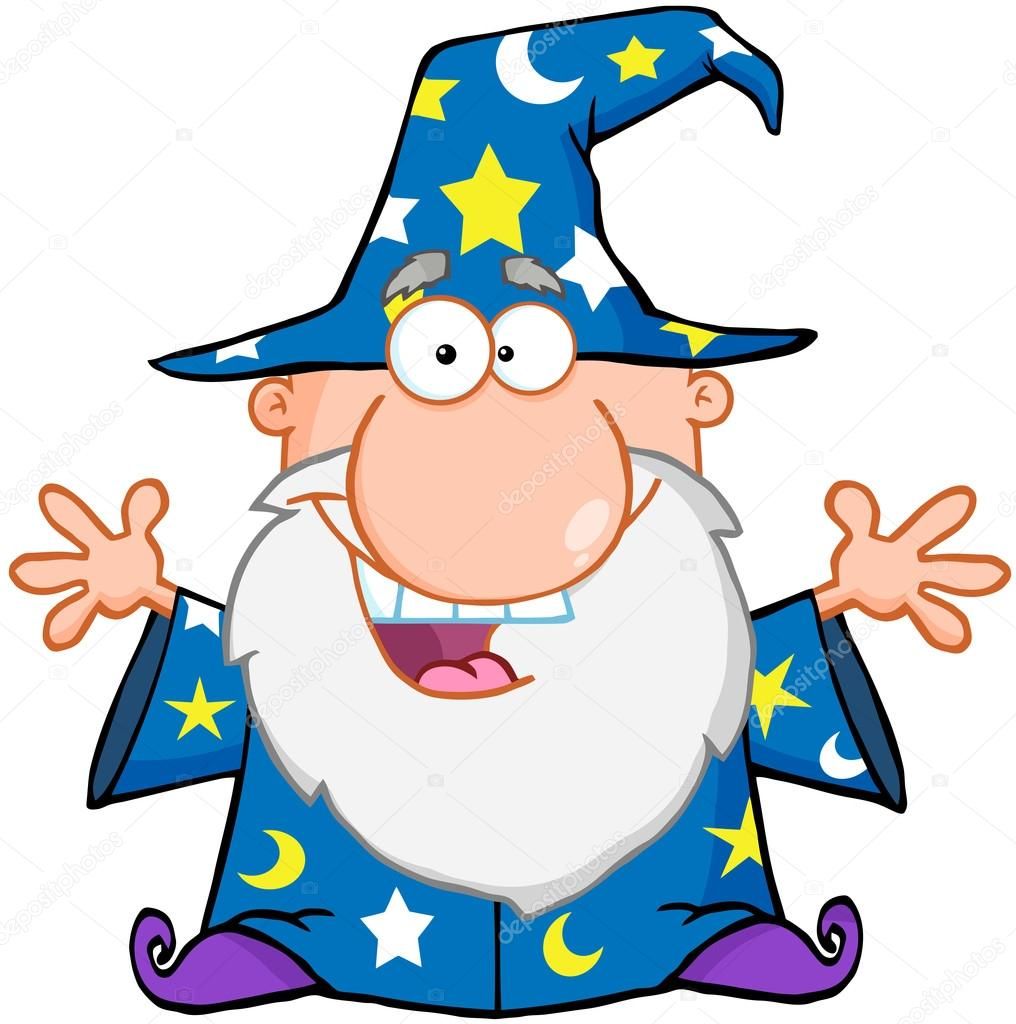 1° a 3° Básico¡ADIVINA BUEN ADIVINADOR!Actividad 4iNSTRUCCIONES:Lee las siguientes adivinanzas y atrévete a descubrir su resultado. Al corregirlas veremos si acertaste. Tus resultados los puedes escribir o dibujar.¡IMPORTANTE!1. Una vez terminada debes enviarla al correo humanidades1ro3ro@gmail.com.2. El último plazo de entrega es el jueves 09 de abril a las 18:00hrs.El roer es mi trabajo,
el queso mi aperitivo
y el gato ha sido siempre
mi más temido enemigo.Hablamos del ________________Cuando nada en los ríos parece
un tronco flotante,
pero si muestra sus dientes
todos huyen al instante.Hablamos del _________________Viste de chaleco blanco, y también de negro frac, es un ave que no vuela, pero nada.
¿Qué será?_________________Tengo ocho patas cargadas de ventosas y paseo por las rocas meciéndome en las olas. ¿Quién soy?______________________Adivina, adivinador,
por las mañanas
soy un gran cantor.Qué animal soy? _______________En alto vive,
en alto mora,
en alto teje,
la tejedora.Qué animal soy________________¿Quieres té?
¡Pues toma té!
¿Sabes ya qué fruto es?Qué verdura soy? ______________Redondo como la luna y blanco como la cal. Me hacen de leche…
¡y ya no te digo más!Qué alimento soy? _____________Con tomate y con lechuga,
en el plato suelo estar;
puedo ser algo picante
y a muchos hago llorar.Qué verdura soy?______________Agrio es su sabor,
bastante dura su piel,
y si lo quieres tomar,
tendrás que estrujarlo bien.Qué verdura soy?______________Me rascan continuamente
de forma muy placentera,
mi voz es muy bien timbrada
y mi cuerpo de madera.Qué instrumento soy? ___________Con tan sólo cuatro cuerdas,
que un arco pone en acción,
esta caja melodiosa
te alegrará el corazón.Qué instrumento soy? ___________Siempre mirando al sol
y no soy un caracol.
Giro y giro sin fin
y no soy un bailarín.Qué planta soy? _______________Aunque tengo cuatro patas,
yo nunca puedo correr,
tengo la comida encima,
y no la puedo comer.Qué mueble es? _______________